ΠΡΟΣΩΠΙΚΕΣ ΠΛΗΡΟΦΟΡΙΕΣΧρηστίδου Σοφία 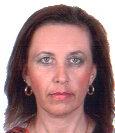 Δημ. Γούναρη 62-68, 54635 Θεσσαλονίκη (Ελλάδα) 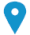  +30 2310 210978     +30 2310 210978     +30 6946 062347    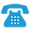 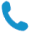 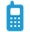  SOCHRIS@OTENET.GR 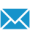 Φύλο Θήλυ | Ημερομηνία γέννησης 24/03/1968 | Εθνικότητα Ελληνική ΕΚΠΑΙΔΕΥΣΗ ΚΑΙ ΚΑΤΑΡΤΙΣΗ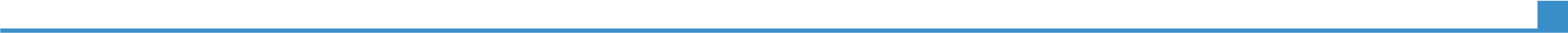 19/03/2009–15/07/2014Διδακτόρισα του Παιδαγωγικού Τμήματος Δημοτικής Εκπαίδευσης του Πανεπιστημίου Δυτ. ΜακεδονίαςΕΠΠ επίπεδο 819/03/2009–15/07/2014Παιδαγωγικό Τμήμα Δημοτικής Εκπαίδευσης της Παιδαγωγικής Σχολής Φλώρινας, Πανεπιστήμιο Δυτ. Μακεδονίας
53100 Φλώρινα (Ελλάδα) Παιδαγωγικό Τμήμα Δημοτικής Εκπαίδευσης της Παιδαγωγικής Σχολής Φλώρινας, Πανεπιστήμιο Δυτ. Μακεδονίας
53100 Φλώρινα (Ελλάδα) 19/03/2009–15/07/2014"Στρατηγικές της Μετάφρασης με εφαρμογή στα ειδικά πεδία της Γλώσσας και των Τηλεπικοινωνιών". Κατάθεση στο Εθνικό Αρχείο Διδακτορικών Διατριβών στις 03/07/2014, βεβαίωση Εθνικού Κέντρου Τεκμηρίωσης 07/07/2014. Ορκομωσία στις 15/07/2014."Στρατηγικές της Μετάφρασης με εφαρμογή στα ειδικά πεδία της Γλώσσας και των Τηλεπικοινωνιών". Κατάθεση στο Εθνικό Αρχείο Διδακτορικών Διατριβών στις 03/07/2014, βεβαίωση Εθνικού Κέντρου Τεκμηρίωσης 07/07/2014. Ορκομωσία στις 15/07/2014.2013–2015Μεταπτυχιακό Πρόγραμμα στη δημόσια ΔιοίκησηΕΠΠ επίπεδο 72013–2015Πανεπιστήμιο Νεάπολις Πάφου, Πάφος (Κύπρος) Πανεπιστήμιο Νεάπολις Πάφου, Πάφος (Κύπρος) 2013–2015Κατεύθυνση Γενική Διοίκηση. Προς λήψη Ιούνιος 2015.Κατεύθυνση Γενική Διοίκηση. Προς λήψη Ιούνιος 2015.2012–2014Μεταπτυχιακό Πρόγραμμα Δημόσιας ΔιοίκησηςΕΠΠ επίπεδο 72012–2014Πανεπιστήμιο Νεάπολις Πάφου
Λεωφόρος Δανάης 2, 8042 Πάφος (Κύπρος) Πανεπιστήμιο Νεάπολις Πάφου
Λεωφόρος Δανάης 2, 8042 Πάφος (Κύπρος) 2012–2014Kατεύθυνση Διοίκηση της Εκπαίδευσης. Ορκωμοσία 19/09/2014.Kατεύθυνση Διοίκηση της Εκπαίδευσης. Ορκωμοσία 19/09/2014.11/2001–09/2007Μεταπτυχιακό Δίπλωμα - Επιστήμες της Γλώσσας και της Επικοινωνίας στο νέο οικονομικό περιβάλλονΜεταπτυχιακό δίπλωμα-ISCED 611/2001–09/2007Αριστοτέλειο Πανεπιστήμιο Θεσσαλονίκης
54124 Θεσσαλονίκη (Ελλάδα) Αριστοτέλειο Πανεπιστήμιο Θεσσαλονίκης
54124 Θεσσαλονίκη (Ελλάδα) 11/2001–09/2007Διατμηματικό Πρόγραμμα Μεταπτυχιακών Σπουδών με ειδίκευση στη Μεταφρασιολογία, των τμημάτων Γαλλικής, Γερμανικής, Ιταλικής Γλώσσας και Φιλολογίας, Ηλεκτρολόγων Μηχανικών και Μηχανικών Η/Υ και Οικονομικών Επιστημών.Παράλληλα με την περαιτέρω μελέτη των ευρημάτων της Εφαρμοσμένης Γλωσσολογίας εξετάστηκε η πρόσφατη επιστήμη της Μεταφρασεολογίας (Κριτική της Μετάφρασης) με εφαρμογή στις επιστήμες των Τηλεπικοινωνιών, της Πληροφορικής και των Οικονομικών.Τελικός Βαθμός Μεταπτυχιακού: 8,6-Άριστα.Βαθμός Διπλωματικής Εργασίας: 10-Άριστα.Διατμηματικό Πρόγραμμα Μεταπτυχιακών Σπουδών με ειδίκευση στη Μεταφρασιολογία, των τμημάτων Γαλλικής, Γερμανικής, Ιταλικής Γλώσσας και Φιλολογίας, Ηλεκτρολόγων Μηχανικών και Μηχανικών Η/Υ και Οικονομικών Επιστημών.Παράλληλα με την περαιτέρω μελέτη των ευρημάτων της Εφαρμοσμένης Γλωσσολογίας εξετάστηκε η πρόσφατη επιστήμη της Μεταφρασεολογίας (Κριτική της Μετάφρασης) με εφαρμογή στις επιστήμες των Τηλεπικοινωνιών, της Πληροφορικής και των Οικονομικών.Τελικός Βαθμός Μεταπτυχιακού: 8,6-Άριστα.Βαθμός Διπλωματικής Εργασίας: 10-Άριστα.1986–1992Πτυχίο Αγγλικής Γλώσσας και ΦιλολογίαςΠτυχίο Ανωτάτης Σχολής, ΙSCED 51986–1992Τμήμα Αγγλικής Γλώσσας και Φιλολογίας, Φιλοσοφική Σχολή, Αριστοτέλειο Πανεπιστήμιο Θεσσαλονίκης
54124 Θεσσαλονίκη (Ελλάδα) Τμήμα Αγγλικής Γλώσσας και Φιλολογίας, Φιλοσοφική Σχολή, Αριστοτέλειο Πανεπιστήμιο Θεσσαλονίκης
54124 Θεσσαλονίκη (Ελλάδα) 1986–1992Ειδίκευση στην θεωρητική και εφαρμοσμένη γλωσσολογία καθώς και στη διδακτική της αγγλικής γλώσσας. Παράλληλη μελέτη του συνόλου της αγγλικής και αμερικάνικης λογοτεχνίας και κινηματογράφου.Ειδίκευση στην θεωρητική και εφαρμοσμένη γλωσσολογία καθώς και στη διδακτική της αγγλικής γλώσσας. Παράλληλη μελέτη του συνόλου της αγγλικής και αμερικάνικης λογοτεχνίας και κινηματογράφου.01/03/2014–23/03/2014Πρόγραμμα Εκπαίδευσης Εκπαιδευτών ΚΔΒΜ01/03/2014–23/03/2014ΙΝΕΔΙΒΙΜ, ΚΕΔΕ, ΕΕΤΑΑ, ΕΑΠ, ΕΣΥΝ, Θεσσαλονίκη (Ελλάδα) ΙΝΕΔΙΒΙΜ, ΚΕΔΕ, ΕΕΤΑΑ, ΕΑΠ, ΕΣΥΝ, Θεσσαλονίκη (Ελλάδα) 01/03/2014–23/03/2014Βασικές θεωρητικές προσεγγίσεις της Εκπαίδευσης Ενηλίκων
​Εξοικείωση με τα εκπαιδευτικά υλικά που χρησιμοποιούνται στα ΚΔΒΜ
​Σχεδιασμός και υλοποίηση διδακτικών ενοτήτων για τους εκπαιδευόμενους των ΚΔΒΜ.
​​Διάρκεια 37 διδακτές ώρες με υποχρεωτική κατάθεση εργασίας.Βασικές θεωρητικές προσεγγίσεις της Εκπαίδευσης Ενηλίκων
​Εξοικείωση με τα εκπαιδευτικά υλικά που χρησιμοποιούνται στα ΚΔΒΜ
​Σχεδιασμός και υλοποίηση διδακτικών ενοτήτων για τους εκπαιδευόμενους των ΚΔΒΜ.
​​Διάρκεια 37 διδακτές ώρες με υποχρεωτική κατάθεση εργασίας.22/09/2008–04/05/2009Βεβαίωση παρακολούθησης προγράμματος εξειδίκευσης Πανεπιστημίου ΜακεδονίαςΠιστοποιητικό εξειδίκευσης, ISCED 522/09/2008–04/05/2009Τμήμα Εκπαιδευτικής και Κοινωνικής Πολιτικής, Πανεπιστήμιο Μακεδονίας
54006 Θεσσαλονίκη (Ελλάδα) Τμήμα Εκπαιδευτικής και Κοινωνικής Πολιτικής, Πανεπιστήμιο Μακεδονίας
54006 Θεσσαλονίκη (Ελλάδα) 22/09/2008–04/05/2009Πρόγραμμα Εξειδίκευσης «Εκπαίδευση Ατόμων με Πρόβλημα Όρασης: Προσανατολισμός και Κινητικότητα, Ανάγνωση και Γραφή της Μπράιγ, Επαγγελματικός Προσανατολισμός». Θεωρητική προσέγγιση της επιστήμης της Ειδικής Αγωγής με περαιτέρω εστίαση στις διάφορες κατηγορίες ατόμων με προβλήματα όρασης. Ανάπτυξη ανάλογων στα προβλήματα τεχνικών διδασκαλίας στην εκπαίδευση. Εκμάθηση της γραφής Μπράιγ και επαγγελματικός προσανατολισμός ενηλίκων με προβλήματα όρασης.Παρουσίαση ερευνητικής εργασίας με θέμα: "Έρευνα διερεύνησης προβλημάτων και προτάσεων αναφορικά με την εκμάθησηξένων γλωσσών σε άτομα με πρόβλημα όρασης στην περιοχή της Κεντρικής Μακεδονίας".Πρόγραμμα Εξειδίκευσης «Εκπαίδευση Ατόμων με Πρόβλημα Όρασης: Προσανατολισμός και Κινητικότητα, Ανάγνωση και Γραφή της Μπράιγ, Επαγγελματικός Προσανατολισμός». Θεωρητική προσέγγιση της επιστήμης της Ειδικής Αγωγής με περαιτέρω εστίαση στις διάφορες κατηγορίες ατόμων με προβλήματα όρασης. Ανάπτυξη ανάλογων στα προβλήματα τεχνικών διδασκαλίας στην εκπαίδευση. Εκμάθηση της γραφής Μπράιγ και επαγγελματικός προσανατολισμός ενηλίκων με προβλήματα όρασης.Παρουσίαση ερευνητικής εργασίας με θέμα: "Έρευνα διερεύνησης προβλημάτων και προτάσεων αναφορικά με την εκμάθησηξένων γλωσσών σε άτομα με πρόβλημα όρασης στην περιοχή της Κεντρικής Μακεδονίας".2008Diploma in TranslationISCED 52008Institute of Linguists Educational Trust, Λονδίνο (Αγγλία) Institute of Linguists Educational Trust, Λονδίνο (Αγγλία) 2008Εξετάσεις παγκόσμιας εμβέλειας που διεξάγονται από τους κατα τόπους φορείς του Ινστιτούτου των Γλωσσολόγων του Λονδίνου (IoL Educational Trust) για επαγγελματίες μεταφραστές που αποτελούνται από τρία papers. Οι μεταφραστές εξετάζονται από την ξένη προς την μητρική τους γλώσσα. Το paper 1 είναι γενική μετάφραση. Τα άλλα δύο papers είναι ημιειδικευμένη μετάφραση όπου ο εξεταζόμενος επιλέγει τομέα τεχνικής μετάφρασης.To paper 2 (Law-νομική μετάφραση) ελήφθη με έπαινο (merit). Ισοδυναμεί με μεταπτυχιακό στην Ημιειδικευμένη Μετάφραση.Εξετάσεις παγκόσμιας εμβέλειας που διεξάγονται από τους κατα τόπους φορείς του Ινστιτούτου των Γλωσσολόγων του Λονδίνου (IoL Educational Trust) για επαγγελματίες μεταφραστές που αποτελούνται από τρία papers. Οι μεταφραστές εξετάζονται από την ξένη προς την μητρική τους γλώσσα. Το paper 1 είναι γενική μετάφραση. Τα άλλα δύο papers είναι ημιειδικευμένη μετάφραση όπου ο εξεταζόμενος επιλέγει τομέα τεχνικής μετάφρασης.To paper 2 (Law-νομική μετάφραση) ελήφθη με έπαινο (merit). Ισοδυναμεί με μεταπτυχιακό στην Ημιειδικευμένη Μετάφραση.06/12/2007–09/12/2007Εκπαίδευση Εκπαιδευτών Κέντρων Εκπαίδευσης Ενηλίκων06/12/2007–09/12/2007Γενική Γραμματεία Εκπαίδευσης Ενηλίκων Ινστιτούτο διαρκούς Εκπαίδευσης Ενηλίκων, Θεσσαλονίκη (Ελλάδα) Γενική Γραμματεία Εκπαίδευσης Ενηλίκων Ινστιτούτο διαρκούς Εκπαίδευσης Ενηλίκων, Θεσσαλονίκη (Ελλάδα) 06/12/2007–09/12/2007Σεμινάριο διάρκειας 25 ωρών. Θέματα: Θεσμικό πλαίσιο ΚΕΕ, Αρχές Εκπαίδευσης Ενηλίκων, Δυναμική της Εκαπίδευτικής Ομάδας των Ενηλίκων, Μεθοδολογία - Διδακτική στην Εκπαίδευση Ενηλίκων, Αξιολόγηση Εκπαιδευομένων, Εκπαίδευση Ενηλίκων Ειδικών Ομάδων του Πληθυσμού.Σεμινάριο διάρκειας 25 ωρών. Θέματα: Θεσμικό πλαίσιο ΚΕΕ, Αρχές Εκπαίδευσης Ενηλίκων, Δυναμική της Εκαπίδευτικής Ομάδας των Ενηλίκων, Μεθοδολογία - Διδακτική στην Εκπαίδευση Ενηλίκων, Αξιολόγηση Εκπαιδευομένων, Εκπαίδευση Ενηλίκων Ειδικών Ομάδων του Πληθυσμού.18/05/2007–20/06/2007Πιστοποιητικό εξειδίκευσης του Πανεπιστημίου ΜακεδονίαςΠιστοποιητικό εξειδίκευσης, ISCED 518/05/2007–20/06/2007Τμήμα Εκπαιδευτικής και Κοινωνικής Πολιτικής, Πανεπιστήμιο Μακεδονίας
54006 Θεσσαλονίκη (Ελλάδα) Τμήμα Εκπαιδευτικής και Κοινωνικής Πολιτικής, Πανεπιστήμιο Μακεδονίας
54006 Θεσσαλονίκη (Ελλάδα) 18/05/2007–20/06/2007Πρόγραμμα εξειδίκευσης με θέμα: «Ειδικά Θέματα Εκπαιδευτικής και Γνωστικής Ψυχολογίας» διάρκειας 68 ωρών (με εξετάσεις).Πρόγραμμα εξειδίκευσης με θέμα: «Ειδικά Θέματα Εκπαιδευτικής και Γνωστικής Ψυχολογίας» διάρκειας 68 ωρών (με εξετάσεις).10/01/2007–09/05/2007Πιστοποιητικό εξειδίκευσης του Πανεπιστημίου ΜακεδονίαςΠιστοποιητικό Εξειδίκευσης, ISCED 510/01/2007–09/05/2007Τμήμα Εκπαιδευτικής και Κοινωνικής Πολιτικής, Πανεπιστήμιο Μακεδονίας
54006 Θεσαλονίκη (Ελλάδα) Τμήμα Εκπαιδευτικής και Κοινωνικής Πολιτικής, Πανεπιστήμιο Μακεδονίας
54006 Θεσαλονίκη (Ελλάδα) 10/01/2007–09/05/2007Πρόγραμμα εξειδίκευσης 124 ωρών με θέμα: «Επιμόρφωση Εκπαιδευτών Ενηλίκων». (Αξιολόγηση με εξετάσεις). Ανάπτυξη όλων των θεωριών των σχετικών με την Εκπαίδευση Ενηλίκων και οριοθέτηση του ρόλου του Εκπαιδευτή Ενηλίκων στην σύγχρονη ελληνική επαγγελματική πραγματικότητα.Πρόγραμμα εξειδίκευσης 124 ωρών με θέμα: «Επιμόρφωση Εκπαιδευτών Ενηλίκων». (Αξιολόγηση με εξετάσεις). Ανάπτυξη όλων των θεωριών των σχετικών με την Εκπαίδευση Ενηλίκων και οριοθέτηση του ρόλου του Εκπαιδευτή Ενηλίκων στην σύγχρονη ελληνική επαγγελματική πραγματικότητα.04/10/2006–22/11/2006Πιστοποιητικό εξειδίκευσης του Πανεπιστημίου ΜακεδονίαςΠιστοποιητικό εξειδίκευσης, ISCED 504/10/2006–22/11/2006Τμήμα Εκπαιδευτικής και Κοινωνικής Πολιτικής, Πανεπιστήμιο Μακεδονίας
54006 Θεσσαλονίκη (Ελλάδα) Τμήμα Εκπαιδευτικής και Κοινωνικής Πολιτικής, Πανεπιστήμιο Μακεδονίας
54006 Θεσσαλονίκη (Ελλάδα) 04/10/2006–22/11/2006Πρόγραμμα εξειδίκευσης διάρκειας 60 ωρών (αξιολόγηση με εξετάσεις) με θέμα: «Επαγγελματική Ανάπτυξη Στελεχών Εκπαίδευσης». Θεωρητική προσέγγιση των συστημάτων διοίκησης της εκπαίδευσης. Ανάλυση των καθηκόντων και αρμοδιοτήτων από επαγγελματίες της Διοίκησης της Εκπαίδευσης με ταυτόχρονη ανάπτυξη του εκπαιδευτικού χάρτη της Ελλάδας.Πρόγραμμα εξειδίκευσης διάρκειας 60 ωρών (αξιολόγηση με εξετάσεις) με θέμα: «Επαγγελματική Ανάπτυξη Στελεχών Εκπαίδευσης». Θεωρητική προσέγγιση των συστημάτων διοίκησης της εκπαίδευσης. Ανάλυση των καθηκόντων και αρμοδιοτήτων από επαγγελματίες της Διοίκησης της Εκπαίδευσης με ταυτόχρονη ανάπτυξη του εκπαιδευτικού χάρτη της Ελλάδας.09/2005–05/2006Πιστοποιητικό εξειδίκευσης του Πανεπιστημίου ΜακεδονίαςΠιστοποιητικό εξειδίκευσης, ISCED 509/2005–05/2006Τμήμα Εκπαιδευτικής και Κοινωνικής Πολιτικής, Πανεπιστήμιο Μακεδονίας
54006 Θεσσαλονίκη (Ελλάδα) Τμήμα Εκπαιδευτικής και Κοινωνικής Πολιτικής, Πανεπιστήμιο Μακεδονίας
54006 Θεσσαλονίκη (Ελλάδα) 09/2005–05/2006Πρόγραμμα εξειδίκευσης διάρκειας 290 ωρών (με εξετάσεις στις 9 θεματικές ενότητες) με θέμα: «Ειδική Αγωγή: Σύγχρονες Εξελίξεις και Εκπαιδευτική Πράξη». Θεματικές ενότητες:1) Σύγχρονες διδακτικές μέθοδοι Ι: Task based learnng I (TBL)2) Σύγχρονες διδακτικές μέθοδοι IΙ: Problem based learnng (PBL)3) Σχολική ένταξη παιδιών με ειδικές εκπαιδευτικές ανάγκες4) Η αξιολόγηση εως βάση καταρτισμού διδακτικών προγραμμάτων για άτομα με ειδικές ανάγκες5) Εκπαίδευση δίγλωσσων παιδιών6) Παιδεία των προικισμένων & ταλαντούχων7) Διεπιστημονική θεώρηση της ανθρώπινης νοημοσύνης8) Αναπτυξιακά σύνδρομα & νοητική υστέρηση (Σύγχρονα ευρήματα και εκπαιδευτικές προσεγγίσεις)9) Παιδιά με ειδικές μαθησιακές δυσκολίες, προβλήματα συμπεριφοράς, νοητική υστέρηση, προβλήματα λόγου, αισθητηριακέ διαταραχές & υψηλή νοημοσύνη στο γενικό πρωτοβάθμειο σχολείο.Πρόγραμμα εξειδίκευσης διάρκειας 290 ωρών (με εξετάσεις στις 9 θεματικές ενότητες) με θέμα: «Ειδική Αγωγή: Σύγχρονες Εξελίξεις και Εκπαιδευτική Πράξη». Θεματικές ενότητες:1) Σύγχρονες διδακτικές μέθοδοι Ι: Task based learnng I (TBL)2) Σύγχρονες διδακτικές μέθοδοι IΙ: Problem based learnng (PBL)3) Σχολική ένταξη παιδιών με ειδικές εκπαιδευτικές ανάγκες4) Η αξιολόγηση εως βάση καταρτισμού διδακτικών προγραμμάτων για άτομα με ειδικές ανάγκες5) Εκπαίδευση δίγλωσσων παιδιών6) Παιδεία των προικισμένων & ταλαντούχων7) Διεπιστημονική θεώρηση της ανθρώπινης νοημοσύνης8) Αναπτυξιακά σύνδρομα & νοητική υστέρηση (Σύγχρονα ευρήματα και εκπαιδευτικές προσεγγίσεις)9) Παιδιά με ειδικές μαθησιακές δυσκολίες, προβλήματα συμπεριφοράς, νοητική υστέρηση, προβλήματα λόγου, αισθητηριακέ διαταραχές & υψηλή νοημοσύνη στο γενικό πρωτοβάθμειο σχολείο.01/03/2014–23/03/2014Βεβαίωση Εκπαιδευτικής Επάρκειας01/03/2014–23/03/2014ΕΟΠΕΠ, Αθήνα (Ελλάδα) ΕΟΠΕΠ, Αθήνα (Ελλάδα) 01/03/2014–23/03/2014Βεβαίωση Εκπαιδευτικής Επάρκειας Εκπαιδευτή Ενηλίκων της μη Τυπικής Εκπαίδευσης.Βεβαίωση Εκπαιδευτικής Επάρκειας Εκπαιδευτή Ενηλίκων της μη Τυπικής Εκπαίδευσης.16/05/2012–24/05/2012Απλούστευση διαδικασιών για τη μείωση των διοικητικών βαρών16/05/2012–24/05/2012ΑΔΕΔΥ - ΔΙΔΔ
Ψύλλα 2 & Φιλελλήνων, 10557 Αθήνα (Ελλάδα) ΑΔΕΔΥ - ΔΙΔΔ
Ψύλλα 2 & Φιλελλήνων, 10557 Αθήνα (Ελλάδα) 16/05/2012–24/05/2012Δια βίου εκπαίδευση για το ανθρώπινο δυναμικό της δημόσιας διοίκησηςΔια βίου εκπαίδευση για το ανθρώπινο δυναμικό της δημόσιας διοίκησης15/12/2010ICT EUROPE INTERMEDIATE CΠιστοποιητικό Χειρισμού Ηλεκτρονικού Υπολογιστη - ISCED 415/12/2010ICT EUROPE Α.Ε.
Σόλωνος 108, 10681 ΑΤΤΙΚΗ Αθήνα (Ελλάδα) ICT EUROPE Α.Ε.
Σόλωνος 108, 10681 ΑΤΤΙΚΗ Αθήνα (Ελλάδα) 15/12/2010ΠΙΣΤΟΠΟΙΗΣΗ ΣΤΙΣ ΒΑΣΙΚΕΣ ΔΕΞΙΟΤΗΤΕΣ ΤΩΝ ΠΑΡΑΚΑΤΩ ΕΝΟΤΗΤΩΝ:-Επεξεργασία κειμένου με Ms Word 2007-Υπολογιστικά Φύλλα με Ms Excel 2007-Υπηρεσίες Διαδικτύου με Ms Outlook 2007- Παρουσιάσεις με Ms PowerPoint 2007- Βάσεις Δεδομένων με Ms Access 2007- Χρήση Η/Υ και Διαχείριση Αρχείων με Ms Windows 7ΠΙΣΤΟΠΟΙΗΣΗ ΣΤΙΣ ΒΑΣΙΚΕΣ ΔΕΞΙΟΤΗΤΕΣ ΤΩΝ ΠΑΡΑΚΑΤΩ ΕΝΟΤΗΤΩΝ:-Επεξεργασία κειμένου με Ms Word 2007-Υπολογιστικά Φύλλα με Ms Excel 2007-Υπηρεσίες Διαδικτύου με Ms Outlook 2007- Παρουσιάσεις με Ms PowerPoint 2007- Βάσεις Δεδομένων με Ms Access 2007- Χρήση Η/Υ και Διαχείριση Αρχείων με Ms Windows 720/11/2008Άδεια επάρκειας προσόντων 149946/Δ5/4820/11/2008Υπουργείο Παιδείας, -Διεύθυνση ίδιωτικής Εκπαίδευσης, Τμήμα Γ΄Φροντιστηρίων
Ανδρέα Παπανδρέου 37, Μαρούσι (Ελλάδα) Υπουργείο Παιδείας, -Διεύθυνση ίδιωτικής Εκπαίδευσης, Τμήμα Γ΄Φροντιστηρίων
Ανδρέα Παπανδρέου 37, Μαρούσι (Ελλάδα) 20/11/2008Η άδεια αυτή δίνει τη δυνατότητα στον κάτοχό της να διδάξει την ιταλικήγλώσσα σε κέντρα ξένων γλωσσών ή κατ' οίκον.Η άδεια αυτή δίνει τη δυνατότητα στον κάτοχό της να διδάξει την ιταλικήγλώσσα σε κέντρα ξένων γλωσσών ή κατ' οίκον.29/09/2008DIPLOMA SUPERIORE DI LINGUA E CULTURA ITALIANAC2+29/09/2008Instituto Italiano di Cultura SaloniccoInstituto Italiano di Cultura Salonicco29/09/2008Oι υποψήφιοι εξετάζονται προφορικά σε πέντε θεματικές ενότητες: ιταλική γλώσσα (ανώτατο επίπεδο) γραπτά και προφορικά (lingua), λογοτεχνία (letteratura), ιστορία (storia), ιστορία της τέχνης (storia dell' arte) και γλωσσοδιδακτική (glottodidattica), όπου καταθέτουν γραπτή εργασία στην οποία εξετάζονται προφορικά.,Oι υποψήφιοι εξετάζονται προφορικά σε πέντε θεματικές ενότητες: ιταλική γλώσσα (ανώτατο επίπεδο) γραπτά και προφορικά (lingua), λογοτεχνία (letteratura), ιστορία (storia), ιστορία της τέχνης (storia dell' arte) και γλωσσοδιδακτική (glottodidattica), όπου καταθέτουν γραπτή εργασία στην οποία εξετάζονται προφορικά.,06/06/2007Άδεια Επάρκειας Προσόντων 58553/Δ5/20706/06/2007Υπουργείο Παιδείας, -Διεύθυνση ίδιωτικής Εκπαίδευσης, Τμήμα Γ΄Φροντιστηρίων
Ανδρέα Παπανδρέου 37, Μαρούσι (Ελλάδα) Υπουργείο Παιδείας, -Διεύθυνση ίδιωτικής Εκπαίδευσης, Τμήμα Γ΄Φροντιστηρίων
Ανδρέα Παπανδρέου 37, Μαρούσι (Ελλάδα) 06/06/2007Η άδεια αυτή δίνει τη δυνατότητα στον κάτοχό της να διδάξει τη γαλλική γλώσσα σε κέντρα ξένων γλωσσών ή κατ' οίκον.Η άδεια αυτή δίνει τη δυνατότητα στον κάτοχό της να διδάξει τη γαλλική γλώσσα σε κέντρα ξένων γλωσσών ή κατ' οίκον.21/10/2005–17/12/2005Τίτλος Σπουδών Προγράμματος ΚατάρτισηςΤίτλος Σπουδών Προγράμματος Κατάρτισης, ΙSCED 521/10/2005–17/12/2005Ερευνητικό Πανεπιστημιακό Ινστιτούτο, Πανεπιστήμιο Μακεδονίας
54006 Θεσσαλονίκη (Ελλάδα) Ερευνητικό Πανεπιστημιακό Ινστιτούτο, Πανεπιστήμιο Μακεδονίας
54006 Θεσσαλονίκη (Ελλάδα) 21/10/2005–17/12/2005Πρόγραμμα κατάρτισης διάρκειας 60 ωρών (αξιολόγηση με εξετάσεις) με θέμα: «Ορίζοντες της Νευροψυχολογίας ΙΙ :Ευπλαστότητα και Αποκατάσταση». Ιατρική θεωρητική προσέγγιση των κατηγοριών κρανιοεγκεφαλικών κακώσεων. Επιπτώσεις τους στην ομιλία των ασθενών. Δυνατότητες αυτοαποκατάστασης του εγκεφάλου και γλωσσολογική μελέτη και δυνατότητες παρέμβασης από την πλευρά των εκπαιδευτικών.Πρόγραμμα κατάρτισης διάρκειας 60 ωρών (αξιολόγηση με εξετάσεις) με θέμα: «Ορίζοντες της Νευροψυχολογίας ΙΙ :Ευπλαστότητα και Αποκατάσταση». Ιατρική θεωρητική προσέγγιση των κατηγοριών κρανιοεγκεφαλικών κακώσεων. Επιπτώσεις τους στην ομιλία των ασθενών. Δυνατότητες αυτοαποκατάστασης του εγκεφάλου και γλωσσολογική μελέτη και δυνατότητες παρέμβασης από την πλευρά των εκπαιδευτικών.10/10/2003–19/06/2004Πιστοποιητικό εξειδίκευσης του Πανεπιστημίου ΜακεδονίαςΠιστοποιητικό εξειδίκευσης, ISCED 510/10/2003–19/06/2004Πανεπιστήμιο Μακεδονίας
54006 Θεσσαλονίκη (Ελλάδα) Πανεπιστήμιο Μακεδονίας
54006 Θεσσαλονίκη (Ελλάδα) 10/10/2003–19/06/2004Πρόγραμμα εξειδίκευσης 250 ωρών (αξιολόγηση με εργασία και εξετάσεις) με θέμα: "Διδασκαλία Γλωσσικών Μαθημάτων με χρήση Η/Υ (Ελληνική/Αγγλική/Γαλλική/Ιταλική/Γερμανική)". Θεωρητική εξέταση και πρακτική έρευνα όλων των μορφών και επιπέδων διείσδυσης των νέων τεχνολογιών στην εκμάθηση ξένων γλωσσών, με έμφαση στη δημιουργία και χρήση σύγχρονων λογισμικών διδασκαλίας (π.χ. Director, Front Page, WIDA, Hot Potatoes etc.).Πρόγραμμα εξειδίκευσης 250 ωρών (αξιολόγηση με εργασία και εξετάσεις) με θέμα: "Διδασκαλία Γλωσσικών Μαθημάτων με χρήση Η/Υ (Ελληνική/Αγγλική/Γαλλική/Ιταλική/Γερμανική)". Θεωρητική εξέταση και πρακτική έρευνα όλων των μορφών και επιπέδων διείσδυσης των νέων τεχνολογιών στην εκμάθηση ξένων γλωσσών, με έμφαση στη δημιουργία και χρήση σύγχρονων λογισμικών διδασκαλίας (π.χ. Director, Front Page, WIDA, Hot Potatoes etc.).19/06/2001ZERTIFIKAT DEUTSCHΒ219/06/2001Goethe InstitutGoethe Institut19/06/2001Το πιστοποιητικό Γερμανικών διεξάγεται ομαδικά από το Ινστιτούτο-Γκέτε (GI), το Ελβετικό Συμβούλιο των Διευθυντών εκπαίδευσης των Καντονιών (EDK), το Αυστριακό Δίπλωμα Γλωσσών της Γερμανικής (ÖSD) και τα Συστήματα Διαγωνισμάτων της Περεταίρω εκπαίδευσης GmdH (WBT). Με την εξέταση έχει αποδείξει ο συμμετέχων/ η συμμετέχουσα, ότι αυτός/αυτή κατέχει βασικές γνώσεις της γερμανικής γλώσσαςοι οποίες τον/την καθιστούν ικανό, να μπορεί να ανταποκριθεί προφορικά σε καθημερινές καταστάσεις να καταλάβει έναν διάλογο για καταστάσεις της καθημερινής ζωής και να πάρει μέρος σε αυτόν και να παρουσιάσει προφορικά και γραπτά απλά γεγονότα. Η εξέταση αποτελείται από το γραπτό μέρος των εξετάσεων Διαβάζω και καταλαβαίνω, Γλωσσικά στοιχεία, Γραπτή έκφραση, Ακούω και καταλαβαίνω, όπως και μια εξέταση κατά μόνας στην προφορική έκφραση.Το πιστοποιητικό Γερμανικών διεξάγεται ομαδικά από το Ινστιτούτο-Γκέτε (GI), το Ελβετικό Συμβούλιο των Διευθυντών εκπαίδευσης των Καντονιών (EDK), το Αυστριακό Δίπλωμα Γλωσσών της Γερμανικής (ÖSD) και τα Συστήματα Διαγωνισμάτων της Περεταίρω εκπαίδευσης GmdH (WBT). Με την εξέταση έχει αποδείξει ο συμμετέχων/ η συμμετέχουσα, ότι αυτός/αυτή κατέχει βασικές γνώσεις της γερμανικής γλώσσαςοι οποίες τον/την καθιστούν ικανό, να μπορεί να ανταποκριθεί προφορικά σε καθημερινές καταστάσεις να καταλάβει έναν διάλογο για καταστάσεις της καθημερινής ζωής και να πάρει μέρος σε αυτόν και να παρουσιάσει προφορικά και γραπτά απλά γεγονότα. Η εξέταση αποτελείται από το γραπτό μέρος των εξετάσεων Διαβάζω και καταλαβαίνω, Γλωσσικά στοιχεία, Γραπτή έκφραση, Ακούω και καταλαβαίνω, όπως και μια εξέταση κατά μόνας στην προφορική έκφραση.26/09/1995DIPLÔME D'ÉTUDES FRANÇAISES (2E DEGRÉ)-(SORBONNE II)C2+26/09/1995UNIVERSITÉ DE PARIS-SORBONNE, PARIS IVUNIVERSITÉ DE PARIS-SORBONNE, PARIS IV26/09/1995Κύρια επιλογή εξέτασης: Μετάφραση. Πρόκειται για την παλαιού τύπου εξέταση που αντικαταστάθηκε από τις εξετάσεις DALF και στην οποία οι υποψήφιοι εξετάζονταν στη γλώσσα, τον γαλλικό πολιτισμό (civilisation), τις ευρωπαϊκές σπουδές (études européenes), μετάφραση (traduction) και λογοτεχνία (littérature) και επέλεγαν σε ποιόν τομέα θα πάρουν ειδίκευση. Βαθμός: Πολύ Καλά (assez bien).Κύρια επιλογή εξέτασης: Μετάφραση. Πρόκειται για την παλαιού τύπου εξέταση που αντικαταστάθηκε από τις εξετάσεις DALF και στην οποία οι υποψήφιοι εξετάζονταν στη γλώσσα, τον γαλλικό πολιτισμό (civilisation), τις ευρωπαϊκές σπουδές (études européenes), μετάφραση (traduction) και λογοτεχνία (littérature) και επέλεγαν σε ποιόν τομέα θα πάρουν ειδίκευση. Βαθμός: Πολύ Καλά (assez bien).1993Endorsement to cerificate of Proficiency in English (Proficiency of Translation)C2+1993University of CambridgeUniversity of Cambridge1993Συμπληρωματικό πτυχίο του πιστοποιητικού επάρκειας στην αγγλική γλώσσα για μετάφραση από και προς την ελληνική γλώσσα.Συμπληρωματικό πτυχίο του πιστοποιητικού επάρκειας στην αγγλική γλώσσα για μετάφραση από και προς την ελληνική γλώσσα.1986Proficiency in EnglishC21986University of MichiganUniversity of Michigan1986Οι υποψήφιοι εξετάζονται στις τέσσερεις δεξιότητες: ανάγνωση (reading), γραφή (writing), ακουστική (listening), ομιλία (speaking) και χρήση της γλώσσας (γραμματική και συντακτικό) (use of english).Οι υποψήφιοι εξετάζονται στις τέσσερεις δεξιότητες: ανάγνωση (reading), γραφή (writing), ακουστική (listening), ομιλία (speaking) και χρήση της γλώσσας (γραμματική και συντακτικό) (use of english).1986Proficiency in EnglishC21986University of CambridgeUniversity of Cambridge1986Οι υποψήφιοι εξετάζονται στις τέσσερεις δεξιότητες: ανάγνωση (reading), συγγραφή δοκιμίων(writing), ακουστική (listening), ομιλία (speaking) και χρήση της γλώσσας (γραμματική και συντακτικό) (use of english).Οι υποψήφιοι εξετάζονται στις τέσσερεις δεξιότητες: ανάγνωση (reading), συγγραφή δοκιμίων(writing), ακουστική (listening), ομιλία (speaking) και χρήση της γλώσσας (γραμματική και συντακτικό) (use of english).ΕΠΑΓΓΕΛΜΑΤΙΚΗ ΕΜΠΕΙΡΙΑ01/10/2014–30/06/2015Ειδικό Επιστημονικό Προσωπικό01/10/2014–30/06/2015Πανεπιστήμιο Δυτικής Μακεδονίας, Κοζάνη (Ελλάδα) 01/10/2014–30/06/2015Καθηγήτρια Αγγλικής στα τμήματα "Εικαστικών και Εφαρμοσμένων Τεχνών" (156 ώρες), "Μηχανολόγων Μηχανικών" (52 ώρες) και "Μηχανικών Πληροφορικής και Τηλεπικοινωνιών" (52 ώρες) σε θερινό και χειμερινό εξάμηνο.10/2013–06/2015Καθηγήτρια Αγγλικής10/2013–06/2015Γενική Γραμματεία Δια Βίου Μάθησης (ΙΝΕΔΙΒΙΜ), Θεσσαλονίκη (Ελλάδα) 10/2013–06/2015Καθηγήτρια Μέσης Εκπαίδευσης και εκπαιδεύτρια αγγλικής μεταδευτεροβάθμιαςεκπαίδευσης στο ΙΕΚ Θεσσαλονίκης στους Γραμματείς Νομικών Επαγγελμάτων (μάθημα:Αγγλική Διοικητική & Νομική Ορολογία, 84 ώρες) και στους ΓραμματείςΑνώτερων και Ανώτατων Στελεχών (μάθημα: Αγγλική Διοικητική & ΟικονομικήΟρολογία, 75 ώρες). Επιπλέον διδασκαλία αγγλικών για ειδικούς σκοπούς στο τμήμαΑΠΟΜΑΓΝΗΤΟΦΩΝΗΤΩΝ ΣΥΝΟΜΙΛΙΩΝ/ΠΡΑΚΤΙΚΩΝ του Δημόσιου ΙΕΚ ειδικής Αγωγής Πυλαίας- Χορτιάτη στη Σχολή Τυφλών (45 ώρες).Επίσης, εκπαιδεύτρια αγγλικής μεταδευτεροβάθμιας εκπαίδευσης στο ΔΙΕΚΘεσσαλονίκης στα τμήματα "Στέλεχος Διοίκησης και Οικονομίας στονΤουρισμό" (μάθημα: Αγγλικά, Αγγλική Τουριστική Ορολογία, 60 ώρες) και"Στέλεχος Διοίκησης και Οικονομίας στη Ναυτιλία" (μάθημα: ΑγγλικήΕμπορική & Ναυτιλιακή Ορολογία, 60 ώρες), όπως και στο ΔΙΕΚΠυλαίας-Χοριάτη, στα τμήματα "Λογοτεχνική Μετάφραση, Διόρθωση-ΕπιμέλειαΚειμένων" (μάθημα: Αγγλικά, Αγγλική Λογοτεχνική Ορολογία, 60 ώρες) και"Στέλεχος Διοίκησης και Οικονομίας στον Τουρισμό" (μάθημα: Αγγλικά,Αγγλική Τουριστική Ορολογία, 30 ώρες). Επιπλέον, εκπαιδεύτρια αγγλικήςμεταδευτεροβάθμιας εκπαίδευσης στο ΔΙΕΚ Θέρμης στα τμήματα "ΤεχνικόςΤουριστικών Μονάδων" (μάθημα: Αγγλικά, Αγγλική Τουριστική Ορολογία, 30ώρες) και "Στέλεχος Υπηρεσιών Αερομεταφοράς" Β' και Δ' εξάμηνο(Μάθημα: Business English and Tourism Terminology-Επιχειρηματικά Αγλικά καιΤουριστική Ορολογία, 30+30 ώρες)​Παράλληλα, διετέλεσα εκπαιδεύτρια αγγλικής σε διαφορετικές κατηγορίεςενηλίκων στα εξής Κέντρα δια βίου Μάθησης: Κορδελιού-Ευόσμου με διδασκαλία"Αγγλικά για την εργασία" (25 ώρες), Δήμου Δέλτα (Χαλάστρα)"Αγγλικά για τον τουρισμό" (25 ώρες), Δήμου Ωραιοκάστρου (25 ώρες)"Αγγλικά για τον τουρισμό", Δήμου Νεάπολης-Συκεών "Αγγλικά γιατον τουρισμό" (25 ώρες).2010–06/2013Διευθύντρια Δ.Ι.Ε.Κ. Νέων Μουδανιών Χαλκιδικής2010–06/2013Δ.Ι.Ε.Κ. ΝΕΩΝ ΜΟΥΔΑΝΙΩΝ ΧΑΛΚΙΔΙΚΗΣ
Λεωφόρος Ελευθερίας, 63200 Νέα Μουδανιά Χαλκιδικής (Ελλάδα) 2010–06/2013Οικονομική διαχείριση του δημόσιου Ι.Ε.Κ. Νέων Μουδανιών, δημόσιες σχέσεις για λογαριασμό του Ι.Ε.Κ., διαχείριση ευρωπαϊκών προγραμμάτων (στα πλαίσια του Προγράμματος Κινητικότητας LEONARDO DA VINCI εκπόνηση4 προγραμμάτων με τίτλους: "Γαστρονομική Γαλλική Μαγειρική Τέχνη" και "Χρήση και Λειτουργία Πληροφοριακών ERP σε Μικρομεσαίες Επιχειρήσεις", "Σύγχρονοι μέθοδοι στην αρτοποϊία-ζαχαροπλαστική και εφαρμογή του συστήματος HACCP στην παραγωγή προϊόντων", και "Διαχείριση πρωτοποριακών συστημάτων Front Office από σύγχρονους επιδέξιους'Ξένιους Δίες' σε μικρομεσαίες ξενοδοχειακές μονάδες στην Κύπρο". Επίσης μετάφραση, δημιουργία και επίβλεψη προγραμμάτων σπουδών, επίβλεψη σπουδαστών σε θέσεις πρακτικής άσκησης, διοργάνωση εκδηλώσεων, διαχείριση ανθρώπινου δυναμικού, αξιολόγηση και επιλογή εκπαιδευτών και δημιούργια υλικού για την προώθηση της μεταδευτεροβάθμιας εκπαίδευσης στην περιφέρεια Κεντρικής Μακεδονίας.Μέλος της Επιτροπής Βαθμολογικού Κέντρου και Βαθμολογήτρια στο Θεωρητικό μέρος των Εξετάσεων στις ειδικότητες Προσχολικής Αγωγής Ημερήσιας Φροντίδας Παιδιών με Ειδικές Ανάγκες και Προσχολικής Αγωγής Δραστηριοτήτων Δημιουργίας και Έκφρασης, κατά την εξεταστική περίοδο 2011Α.Αντιπρόεδρος θεωρητικού μέρους της ΠΕΕΠ Κεντρικής Μακεδονίας στις εξετάσεις πιστοποίησης του εξαμήνου 2010Α που έλαβαν χώρα στη Θεσσαλονίκη τον Ιούλιο και τον Σεπτέμβριο του 2011.Επιτηρήτρια στο Θεωρητικό Μέρος των Εξετάσεων και Τεχνικό Βοηθητικό Προσωπικό στην επιτροπή εξεταστών του πρακτικού μέρους στην ειδικότητα Τεχνικός Μαγειρικής Τέχνης, κατά την εξεταστική περίοδο 2008Β. Τεχνικό Προσωπικό στις εξετάσεις πιστοποίησης της ειδικότητας Εκπαιδευτής Οδηγών Οχημάτων 1ης Περιόδου 2011. (Οκτώβριος-Δεκέμβριος 2012, Μοτοσυκλέτα, επιβατικόαυτοκίνητο, ημιφορτηγό, λεωφορείο)2010–06/2013Επιχείρηση ή κλάδος Μεταδευτεροβάθμια Εκπαίδευση 2012–20152012–2015Υπουργείο Εθνικής Άμυνας, Θεσσαλονίκη (Ελλάδα) 2012–2015Καθηγήτριας Αγγλικής στη Σχολή Υπαξιωματικών Διοικητικών (ΣΥΔ) της Πολεμικής Αεροπορίας για το Ακαδημαϊκό Έτος 2011-2012 (μαθήματα: Ξένη γλώσσα Ι-Αγγλικά Mεσαίοι Β1, Ξένη Γλώσσα Ι-Αγγλικά Προχωρημένοι C1, σύνολο 240 ώρες) και το Ακαδημαϊκό Έτος 2014-2015 (μαθήματα: Ξένη Γλώσσα Ι, ΙΙ, ΙΙΙ, ΙV-Αγγλικά αρχάριοι/μεσαίοι, σύνολο 200 ώρες) 24/11/2010–14/02/2011Εκπαιδεύτρια ενηλίκων αγγλικής γλώσσας24/11/2010–14/02/2011Κέντρο Εκπαίδευσης Ενηλίκων Ανατολικής Θεσσαλονίκης-ΙΔΕΚΕ, Θεσσαλονίκη (Ελλάδα) 24/11/2010–14/02/2011Διδασκαλία της αγγλικής γλώσσας σε ενήλικες του γενικού πληθυσμού. Επίπεδο: Αγγλική Γλώσσα 1. (50 ώρες)30/06/2010–ΣήμεραΚαθηγήτρια μέσης εκπαίδευσης30/06/2010–ΣήμεραΘεσσαλονίκη (Ελλάδα) 30/06/2010–ΣήμεραΤοποθέτηση με οργανική θέση στο ΓΕΛ Μαδύτου, Διεύθυνσης Δευτεροβάθμιας Εκπαίδευσης Δυτ. Θεσσαλονίκης.1990–2010Μεταφράστρια - Διερμηνέας1990–20101990–2010Μεταφράσεις όλων των ειδών των κειμένων σε τέσσερεις γλώσσες (αγγλικά, γαλλικά, ιταλικά και γερμανικά) και διερμηνείες στα Δικαστήρια Θεσσαλονίκης και στους Ολυμπιακους Αγώνες.1990–2010Επιχείρηση ή κλάδος Μεταφράσεις - Διερμηνείες 2007–2010Ιδιοκτήτρια Μεταφραστικού Γραφείου2007–2010Δημητρίου Γούναρη 62-68, 54635 Θεσσαλονίκη (Ελλάδα) 2007–2010Διεύθυνση της εταιρείας και επίβλεψη του μεταφραστικού έργου (τεχνικά έγγραφα, πιστοποιητικά, εγχειρίδια οδηγιών κλπ.)2009–2010Αποσπασμένη εκπαιδευτικός σε θέση διοικητικού σε ΙΕΚ και καθηγήτρια μεταδευτεροβάθμιας εκπαίδευσης2009–2010Θεσσαλονίκη 2009–2010Αποσπασμένη εκπαιδευτικός σε θέση διοικητικού στον τομέα της κατάρτισης του ΙΕΚ Θεσσαλονίκη 2 και υπεύθυνη σημειώσεων εκπαιδευτών. Διδασκαλία της αγγλικής γλώσσας για ειδικούς σκοπούς στα τμήματα: Σχεδιαστής Μέσω Συστημάτων Η/Υ (Γ' και Δ' Εξάμηνο 2009-10) και Ειδικός Εφαρμογών Διαιτητικής (Α' Εξάμηνο 2009-10) των ΙΕΚ Σίνδου.09/03/2009–20/05/2009Εκπαιδεύτρια ενηλίκων αγγλικής γλώσσας09/03/2009–20/05/2009Κέντρο Εκπαίδευσης Ενηλίκων Ανατολικής Θεσσαλονίκης-ΙΔΕΚΕ, Θεσσαλονίκη (Ελλάδα) 09/03/2009–20/05/2009Διδασκαλία της αγγλικής γλώσσας σε ενήλικες του γενικού πληθυσμού. Επίπεδο: Αγγλική Γλώσσα 1. (50 ώρες)2008–2009Καθηγήτρια μέσης και μεταδευτεροβάθμιας εκπαίδευσης2008–2009Θεσσαλονίκη 2008–2009Διδασκαλία αγγλικής γλώσσας στο 23ο ΓΕΛ Θεσσαλονίκης και διδασκαλία αγγλικής γλώσσας για ειδικούς σκοπούς στο ΙΕΚ Θεσσαλονίκη 1 στους Γραμματείς Νομικών Επαγγελμάτων και στους Γραμματείς Διεύθυνσης. 2003–2008Καθηγήτρια ανώτατων σχολών και εκπαιδεύτρια αγγλικής γλώσσας του ΙΝΕΠ στους διοικητικούς υπαλλήλους του ΑΠΘ2003–2008Πανεπιστήμιο Μακεδονίας & ΑΠΘ, Θεσσαλονίκη (Ελλάδα) 2003–2008Διδασκαλία αγγλικής γλώσσας στην τριτοβάθμια εκπαίδευση στα τμήματα: Εκπαιδευτικής και Κοινωνικής Πολιτικής και Μουσικής Επιστήμης και Τέχνης, Λογιστικής Χρηματοοικονομικής και Εφαρμοσμένης Πληροφορικής. Συνεπικούρηση στο μάθημα: "Εκπαίδευση και Επιμόρφωση Εκπαιδευτών Ενηλίκων". Διδασκαλία της αγγλικής γλώσσας για ειδικούς επαγγελματικούς σκοπούς στους διοικητικούς υπαλλήλους του ΑΠΘ (επίπεδο προχωρημένων, 2004-2006).2005–2006Αποσπασμένη εκπαιδευτικός στη Γραμματεία του Τρίτου Γραφείου Πρωτοβάθμιας Εκπαίδευσης Δυτικής Θεσσαλονίκης και εκπαιδεύτρια αγγλικής του ΙΝΕΠ στους διοικητικούς υπαλλήλους του ΑΠΘ2005–2006Θεσσαλονίκη 2005–2006Υπεύθυνη αδειών και εκδηλώσεων. Συνεπικούρηση των υπευθύνων Περιβαλλοντικής Εκπαίδευσης και Γραμματειακή Υποστήριξη Σχολικών Συμβούλων Ανατολικής Θεσσαλονίκης. Διδασκαλία της αγγλικής γλώσσας για ειδικούς επαγγελματικούς σκοπούς σε καθηγητές του ΟΕΕΚ και καθηγητές Μέσης Εκπαίδευσης (επίπεδα αρχαρίων και μεσαίο).1992–2003Καθηγήτρια1992–2003Διδασκαλία αγγλικής γλώσσας σε όλες τις βαθμίδες της τυπικής εκπαίδευσης, (πρωτοβάθμια, δευτεροβάθμια, επαγγελματική, μεταδευτεροβάθμια, τριτοβάθμια). Διδασκαλία της αγγλικής γλώσσας σε ενήλικες για επαγγελματικούς σκοπούς (δια βίου εκπαίδευση) και για μορφωτικούς σκοπούς (εκπαίδευση ενηλίκων).1988–1992Καθηγήτρια αγγλικής γλώσσας1988–19921988–1992Διδασκαλία της αγγλικής γλώσσας στην ιδιωτική εκπαίδευση (Κέντρα Ξένων Γλωσσών).1988–1992Επιχείρηση ή κλάδος Εκπαίδευση ΑΤΟΜΙΚΕΣ ΔΕΞΙΟΤΗΤΕΣΜητρική(ές) γλώσσα(ες)Ελληνικά, Αγγλικά, ΙταλικάΕλληνικά, Αγγλικά, ΙταλικάΕλληνικά, Αγγλικά, ΙταλικάΕλληνικά, Αγγλικά, ΙταλικάΕλληνικά, Αγγλικά, ΙταλικάΛοιπές γλώσσεςΚΑΤΑΝΟΗΣΗΚΑΤΑΝΟΗΣΗΟΜΙΛΙΑΟΜΙΛΙΑΓΡΑΦΗΛοιπές γλώσσεςΠροφορικήΓραπτή (ανάγνωση)ΕπικοινωνίαΠροφορική έκφρασηΓαλλικάC2C2C2C2C2ΓερμανικάB2C1B2B2B2ΡωσσικάA1A1A1A1A1Επίπεδα: Α1 και A2: Βασικός χρήστης - Β1 και B2: Ανεξάρτητος χρήστης - C1 και C2: Έμπειρος χρήστηςΚοινό Ευρωπαϊκό Πλαίσιο Αναφοράς για Γλώσσες Επίπεδα: Α1 και A2: Βασικός χρήστης - Β1 και B2: Ανεξάρτητος χρήστης - C1 και C2: Έμπειρος χρήστηςΚοινό Ευρωπαϊκό Πλαίσιο Αναφοράς για Γλώσσες Επίπεδα: Α1 και A2: Βασικός χρήστης - Β1 και B2: Ανεξάρτητος χρήστης - C1 και C2: Έμπειρος χρήστηςΚοινό Ευρωπαϊκό Πλαίσιο Αναφοράς για Γλώσσες Επίπεδα: Α1 και A2: Βασικός χρήστης - Β1 και B2: Ανεξάρτητος χρήστης - C1 και C2: Έμπειρος χρήστηςΚοινό Ευρωπαϊκό Πλαίσιο Αναφοράς για Γλώσσες Επίπεδα: Α1 και A2: Βασικός χρήστης - Β1 και B2: Ανεξάρτητος χρήστης - C1 και C2: Έμπειρος χρήστηςΚοινό Ευρωπαϊκό Πλαίσιο Αναφοράς για Γλώσσες Επικοινωνιακές δεξιότητεςΥψηλό πνεύμα ομαδικής συνεργασίας που αποκτήθηκε από: α) τη συμμετοχή στους συλλόγους διδασκόντων πληθώρας δημοτικών σχολείων και γυμνασίων-λυκείων β) τη θητεία ως γραμματέας και πρόεδρος σε δύο συλλόγους καθηγητών πρωτοβάθμιας εκπαίδευσης (Ηράκλειο Κρήτης, Ξάνθη) γ) τις θητείες ως γραμματέας στην ομοσπονδία καθηγητών πρωτοβάθμιας εκπαίδευσης (ΟΚΠΕ) με έδρα τη Θεσσαλονίκη και μέλος του ΔΣ του Συλλόγου Μεσσηνίων Μακεδονίας-Θράκης δ) τη θητεία στο Σώμα Εθελοντών Γλωσσομαθών του οργανισμού "Ἁθήνα 2004" για τους Ολυμπιακούς και Παραολυμπιακούς Αγώνες ε) τη συμμετοχή στο "θερινό οικολογικό πανεπιστήμιο" και σε κέντρα περιβαλλοντικής εκπαίδευσης στ) από τη συμμετοχή σε εργασρηριακό πρότζεκτ στο οποίο συμμετείχαν εκατό (100)φοιτητές απο ογδόντα οκτώ (88) διαφορετικές χώρες από όλο τον κόσμο.
Υψηλή προσαρμοστικότητα σε πολυπολιτισμικό περιβάλλον χάρη στην ικανότητα πολυγλωσσίας και την εκτεταμένη διαμονή στο εξωτερικό για εκπαιδευτικούς και οικογενειακούς λόγους.
Αναπτυγμένες επικοινωνιακές ικανότητες λόγω της μακρόχρονης διδακτικής εμπειρίας.ΜΕΛΟΣ ΕΝΩΣΕΩΝ:
1. Μέλος της Π.Ε.ΕΚ.Π.Ε. (Πανελλήνια Ένωση Εκπαιδευτικών για την Περιβαλλοντική Εκπαίδευση).
2. Μέλος του Σώματος Επίλεκτων Μεταφραστών (με έδρα την Θεσσαλονίκη).
3. Μέλος της ΕΛ.ΕΤ.Ο. (Ελληνική Εταιρεία Ορολογίας).
4. Μέλος της HELAAS (The Hellenic Association for American Studies/Ελληνική Ένωση Αμερικάνικων Σπουδών).
5. Μέλος του Συλλόγου Καθηγητών Γαλλικής Π. Π. Β. Ε. / A. P. L. F. G. N. (Association des Professeurs de la Langue Française de la Grèce du Nord).
6. Μέλος της Ε.Κ.Α.Δ.Ε.Β.Ε Ένωσης Καθηγητών Αγγλικής Δημόσιας Εκπαίδευσης Βόρειας Ελλάδας/ EKADEVE (Association of Northern Greece State School Teachers of English)
7. Μέλος της μεγαλύτερης παγκόσμιας κοινότητας μεταφραστών Proz.com
8. Μέλος της ΕΝ.Δ.Ο.Ν (Ενεργή Δημοκρατική Ομάδα Νέων) ΜΚΟ με έδρα την Θεσσαλονίκη, έτος ίδρυσης 2008-2013.
9. Μέλος του Δ.Σ του Συλλόγου Μεσσηνίων Θεσσαλονίκης.10. Μέλος του Συλλόγου Μακεδόνων Θεσσαλονίκης.11. Μέλος της ΜΚΟ Νεανική Επιχειρηματικότητα με έδρα τη Θεσσαλονίκη, από το 2011.Οργανωτικές / διαχειριστικές δεξιότητεςΗγετικό και οργανωτικό πνεύμα λόγω της θητείας στους προαναφερθέντες συλλόγους και της πολυετούς διδακτικής εμπειρίας. Καλές διοικητικές ικανότητες λόγω της μακροχρόνιας θητείας σε διαφορετικές διοικητικές θέσεις της εκπαίδευσης και τριβής με τον διοικητικό μηχανισμό. Μεγάλη εμπειρία στη διαχείριση ομάδας (διδασκαλία σε τάξεις) και στη διαχείριση έργου (διδασκαλία σε τάξεις και διοικητική εμπειρία).Δεξιότητες πληροφορικής- Χρήση των γλωσσών προγραμματισμού Java και Prologue στην διδασκαλία ξένων γλωσσών- Χρήση του λογισμικού Moodle στην εκπαίδευση των εκπαιδευτών στην Ηλεκτρονική Μάθηση- Xρήση του λογισμικού Centra στην εκπαίδευση Οργανωτών σε Ηλεκτρονική Μάθηση- Χρήση του πολυμεσικού προγράμματος Director στη διδασκαλία ξένων γλωσσών- Άριστη χρήση των λογισμικών:Windows, Word, Excel, PowerPoint, Access, Internet Explorer, Outlook Express, OpenOffice, Photoshop.Λοιπές δεξιότητεςΧόμπυ ελεύθερου χρόνου:Εκμάθηση ξένων γλωσσών, γυμναστική και κολύμβηση, παρακολούθηση ενενηνταενός (91) σεμιναρίων σε διάφορα γνωστικά αντικείμενα (γλωσσολογία, μετάφραση, διδακτική των γλωσσών, περιβαλλοντική εκπαίδευση, νέες τεχνολογίες και ειδική αγωγή), ο κινηματογράφος και το θέατρο, η ανάγνωση βιβλίων κι εφημερίδων και τα ταξίδια. Συμμετοχή στη σχολική χορωδία του 17ου Λυκείου Θεσσαλονίκης.Δίπλωμα οδήγησηςBΠΡΟΣΘΕΤΕΣ ΠΛΗΡΟΦΟΡΙΕΣΒΙΒΛΙΑ-ΔΗΜΟΣΙΕΥΣΕΙΣ:1) Σ.Χρηστίδου-Σταύρος Ε. Καμαρούδης: "Επτά βέλη σε μια φαρέτρα", 5η Συνάντηση Εργασίας Ελληνόφωνων Μεταφρασεολόγων του Τμήματος Γαλλικής Γλώσσας και Φιλολογίας του Α.Π.Θ.στις 21, 22 και 23 Μαΐου 2015, ΚΕΔΕΑ.2) Σ.Χρηστίδου: "Was accidence an accident? That is the question!", 22nd International Symposium on Theoretical and Applied Linguistics της Ελληνικής Εταιρίας Εφαρμοσμένης Γλωσσολογίας, 24-26 Απριλίου 2015, ΑΠΘ, ΚΕΔΕΑ.3) Σ.Χρηστίδου-Σταύρος Ε. Καμαρούδης: "Teaching the English Language along with the Greek Language for Specific Purposes at Schools of Humanities: A case study at the Department of Applied and Visual Arts of the School of Fine Arts, University of Western Macedonia in Florina, Greece". Διεθνές συνέδριο για τη Φιλολογία, την Ιστορία και τον Πολιτισμό στο Πανεπιστήμιο Adam Mickiewicz του Πόζναν (Πολωνία). 16 έως 18 Απριλίου 20154) Σ.Χρηστίδου: Πυξίδα του μεταφραστή Τεχνικών Κειμένων: Ειδικά Πεδία της Γλώσσας και των Τηλεπικοινωνιών, 9ο Πανελλήνιο Συνέδριο "Ελληνική Παιδαγωγική και Εκπαιδευτική Έρευνα" της Παιδαγωγικής Εταιρείας Ελλάδος, 28-30 Νοεμβρίου 2014 Φλώρινα, εκδόσεις Gutenberg.
5) Σ.Χρηστίδου: Η εξέλιξη των δημοσίων δαπανών για την Εκπαίδευση στην Ελλάδα από το 2000 και μετά. σ.119 τεύχος νο.75/2014, Επιθεώρηση Αποκέντρωσης Τοπικής Αυτοδιοίκησης και Περιφερειακής Ανάπτυξης του Κέντρου Έρευνας και περιφερειακής Ανάπτυξης Ιερ. Δ. Πίντος και Αν. Ιερ. Πίντου. Διευθύνεται υπό Συντακτικής Επιτροπής εκ Καθηγητών Πανεπιστημίου και Ειδικών Επιστημόνων. Σύστημα Κριτών. Επιστ. Υπεύθυνος έκδοσης Καθηγητής Κωνστ. Γε. Αθανασόπουλος. ISSN 1106-91-71
6) Αγγλοελληνικό Λεξικό Όρων Τηλεπικοινωνίας, Εκδόσεις Τεχνικών Βιβλίων Α.Τζιόλας & Υιοί Ο.Ε.(Φιλίππου 21,Θεσσαλονίκη), 2009, ISBN 978-960-418
7) Δημοσίευση εισήγησης με τίτλο : «Εκμάθηση ξένων γλωσσών σε άτομα με πρόβλημα όρασης. Έρευνα ανίχνευσης προβλημάτων και προτάσεις.» Περιοδικό της Ε.Κ.Α.Δ.Ε.Β.Ε.(Ένωσης Καθηγητών Αγγλικής Δημόσιας Εκπαίδευσης Βόρειας Ελλάδας) Issues,σ.6 Τεύχος 24, Οκτώβριος 2009.
8) «Μεταφραστικές Δυσκολίες Ακαδημαϊκών Κειμένων Τηλεπικοινωνιών (Αγγλική <> Ελληνική). Αξιολόγηση Μεταφραστικών Συμπεριφορών», τεύχος 99 της τριμηνιαίας περιοδικής έκδοσης του Συλλόγου Καθηγητών Γαλλικής Βόρειας Ελλάδας Πτυχιούχων Πανεπιστημίου «APLF Communication», Μάιος 2008 (σελ. 13-25).
9) Ηλεκτρονική δημοσίευση στο eltnewsletter, issue of January 2005 το άρθρο με τίτλο “Christmas memory” μαζί με Σ. Αβτζόγλου που αφορά στην κατασκευή ενισχυτικού διδακτικού υλικού για την εμπέδωση του λεξιλογίου από τους μαθητές σχολικής ηλικίας- Εφαρμοσμένη Γλωσσολογία.
10) Δημοσίευση στα Πρακτικά του 1st Esp Conference of Kavala με τίτλο “Conference on Teachin: A Trend or A Demand?”, Καβάλα 5-6/6/04, του άρθρου: “Legal grammar of lease contracts” (μαζί με Ε. Κασάπη, Μ. Μυρωνίδου, Ε. Φιλιππάτου) που αφορά στην Μεταφρασεολογία.
11) Δημοσίευση στα Πρακτικά του 1st Esp Conference of Kavala με τίτλο “Conference on Teaching: A Trend or A Demand?” , Καβάλα 5-6/6/04, του άρθρου: “Participants and the obstacles to Participation to Group work” που αφορά στην Εφαρμοσμένη Γλωσσολογία στη διδασκαλία των αγγλικών για ειδικούς σκοπούς σε πανεπιστημιακό επίπεδο.
12) Συγγραφή άρθρου για τη στήλη του Bridges, Bridges to…creative ideas, 5th issue, January 2001, με τίτλο “The Halloween Story” (μαζί με την Σ. Αβτζόγλου).
13) Συγγραφή άρθρου που δημοσιέυτηκε στο περιοδικό Bridges, τεύχος 1, Σεπτέμβριος 1999, της Πανθρακικής Ένωσης Καθηγητών Αγγλικής, με τίτλο «Η διδασκαλία της Αγγλικής γλώσσας στο Διαπολιτισμικό Σχολείο» (μαζί με τους Ν. Κόκκας, Ρ. Χατζητουλλούση, Α. Παπάνης).ΔΗΜΟΣΙΕΥΜΕΝΕΣ ΜΕΤΑΦΡΑΣΕΙΣ:1) Μετάφραση από την Ελληνική στην Αγγλική των Οδηγών Σπουδών των Τμημάτων Μηχανολόγων Μηχανικών και Μηχανικών Πληροφορικής & Τηλεπικοινωνιών του Πανεπιστημίου Δυτικής Μακεδονίας.
2) Μετάφραση από την αγγλική στην ελληνική επιστημονικού άρθρου των συγγραφέων Γεωργίας Μαλανδράκη και Αρετής Οκαλίδου στις 20/05/05 με τίτλο : “The application of PECS in a non-verbal 10-year-old Greek boy diagnosed with autism and profound hearing loss” για να παρουσιαστεί στα πλαίσια εισήγησης στο 10ο Πανελλήνιο Συνέδριο Λογοπεδικών με θέμα: Διαταραχές Επικοινωνίας Αυτισμός Θέσεις και Προσεγγίσεις.
3) Μετάφραση από την ελληνική στην αγγλική των τίτλων των μαθημάτων του Προγράμματος Σπουδών για το Τμήμα Εκπαιδευτικής & Κοινωνικής Πολιτικής για το ακαδημαϊκό έτος 2004-05 για να αναρτηθούν στην ιστοσελίδα του Πανεπιστημίου Μακεδονίας
4) Μετάφραση στις 09/01/2004 αποσπάσματος του εισαγωγικού σημειώματος του ανανεωμένου οδηγού σπουδών για λογαριασμό του Τμήματος Διεθνών και Ευρωπαϊκών Οικονομικών Σπουδών (Δ.Ε.Ο.Π.Σ) που κυκλοφορήσε τον Ιούνιο του 2004.
5) «Ανθρώπινα δικαιώματα και Ελληνικές μειονότητες στην Τουρκία (Πόντος, Κωνσταντινούπολη, Ίμβρος, Τένεδος)», επιστημονικό συνέδριο, Θεσσαλονίκη, 25, 26 & 27 Σεπτεμβρίου 1992.
6) «Ανθρώπινα δικαιώματα και Ελληνορθόδοξες μειονότητες στη Νότια Γιουγκοσλαβία και τη Νότια Βουλγαρία», επιστημονική ημερίδα, Θεσσαλονίκη, 15 Απριλίου 1992ΕΦΑΡΜΟΓΕΣ-ΣΗΜΕΙΩΣΕΙΣ:
2003-2004 Πανεπιστήμιο Μακεδονίας/Κέντρο Διδασκαλίας Ξένων Γλωσσών, 
-Διδακτικό υλικό – λίστα θεμάτων για γραπτές εργασίες και projects που συμπεριλήφθηκε μέσα στις διδακτικές σημειώσεις του Δ΄ εξαμήνου του τμήματος εφαρμοσμένης Πληροφορικής 
-Εφαρμογή άσκησης που διανεμήθηκε κατά το χειμερινό εξάμηνο 2003 στους φοιτητές του τμήματος Εκπαιδευτικής και Κοινωνικής Πολιτικής ως εισαγωγή στο τμήμα τους – 3 φύλλα, Εφαρμογές – οκτώ θέματα εξετάσεων για τα τμήματα του Παν. Μακεδονίας.
2004-2006 ΙΝΕΠ (Ινστιτούτο Επιμόρφωσης του Εθνικού Κέντρου Δημόσιας Διοίκησης και Αυτοδιοίκησης) του Υπουργείου Εσωτερικών Δημόσιας Διοίκησης και Ηλεκτρονικής Διακυβέρνησης.
-Τεύχος Σημειώσεων με γλωσσάριο όρων για Διοικητικούς υπαλλήλους για το Τμήμα των προχωρημένων των διοικητικών υπαλλήλων του Α.Π.Θ. που διανεμήθηκε το 3ο Τρίμηνο 2005.
-Τεύχος Σημειώσεων με γλωσσάριο όρων για Διοικητικούς υπαλλήλους για το Τμήμα των προχωρημένων των διοικητικών υπαλλήλων του Α.Π.Θ. που διανεμήθηκε το 3ο Τρίμηνο 2006.
-Τεύχος Σημειώσεων με γλωσσάριο όρων για Καθηγητές Τεχνικής Εκπαίδευσης στο μεσαίο Τμήμα του ΟΕΕΚ Δυτικής Θεσσαλονίκης που διανεμήθηκε το 1ο Τρίμηνο 2006.
-Τεύχος Σημειώσεων με γλωσσάριο όρων για Καθηγητές Δευτεροβάθμιας Γενικής Εκπαίδευσης στο μεσαίο Τμήμα της Β΄βάθμιας Δυτικής Θεσσαλονίκης που διανεμήθηκε το 1ο Τρίμηνο 2006.
-Δέκα θέματα εξετάσεων από το 2004 μέχρι το 2006 για τα διάφορα τμήματα αρχαρίων, προχωρημένων και μεσαίου επιπέδου διοικητικών υπαλλήλων ΑΠΘ, των Καθηγητών Τεχνικής Εκπαίδευσης Δευτεροβάθμιας Εκπαίδευσης Δυτικής Θεσσαλονίκης και των Καθηγητών Δευτεροβάθμιας Εκπαίδευσης Δυτικής Θεσσαλονίκης.
2008-2010 Εκπαιδεύτρια αγγλικής στον ΟΕΕΚ. 
-Τεύχος Σημειώσεων με γλωσσάριο όρων για το μάθημα Αγγλική Νομική Ορολογία-Αλληλογραφία Ι για σπουδαστές επαγγελματικής εκπαίδευσης στο ΙΕΚ ΘΕΣΣΑΛΟΝΙΚΗ 1στο Τμήμα «Γραμματέας Νομικών Επαγγελμάτων» διανομή το Α’ Εξάμηνο του ακαδημαϊκού έτους 2008-09 
-Τεύχος Σημειώσεων με γλωσσάριο όρων για το μάθημα Αγγλική Νομική Ορολογία-Αλληλογραφία ΙΙ για σπουδαστές επαγγελματικής εκπαίδευσης στο ΙΕΚ ΘΕΣΣΑΛΟΝΙΚΗ 1στο Τμήμα «Γραμματέας Νομικών Επαγγελμάτων» διανομή το Β’ Εξάμηνο του ακαδημαϊκού έτους 2008-09. 
-Τεύχος Σημειώσεων με γλωσσάριο όρων για το μάθημα Αγγλική Ορολογία για σπουδαστές επαγγελματικής εκπαίδευσης στο ΙΕΚ ΣΙΝΔΟΥ στο Τμήμα «Σχεδιαστής μέσω συστημάτων Η/Υ», διανομή το Γ’ Εξάμηνο του ακαδημαϊκού έτους 2009-10.
-Τεύχος Σημειώσεων με γλωσσάριο όρων για το μάθημα Αγγλική Ορολογία για σπουδαστές επαγγελματικής εκπαίδευσης στο ΙΕΚ ΣΙΝΔΟΥ στο Τμήμα «Σχεδιαστής μέσω συστημάτων Η/Υ», διανομή το Δ’ Εξάμηνο του ακαδημαϊκού έτους 2009-10.
-Δέκα θέματα προόδου και τελικών εξετάσεων για τα τμήματα «Γραμματέας Νομικών Επαγγελμάτων», «Γραμματέας Διεύθυνσης», «Σχεδιαστής μέσω συστημάτων Η/Υ» και «Ειδικός Εφαρμογών Διαιτητικής».- Δύο τεύχη Σημειώσεων με γλωσσάριο όρων για το μάθημα Αγγλική Νομική Ορολογία και αλληλογραφία για σπουδαστές επαγγελματικής εκπαίδευσης στο ΔΙΕΚ ΘΕΣΣΑΛΟΝΙΚΗΣ στο Τμήμα «Γραμματέας Νομικών Επαγγελμάτων» του ακαδημαϊκού έτους 2013-14.-Τρία τεύχη Σημειώσεων με γλωσσάριο όρων για το μάθημα Αγγλική Διοικητική και Οικονομική Ορολογία και Αλληλογραφία για σπουδαστές επαγγελματικής εκπαίδευσης στο ΔΙΕΚ ΘΕΣΣΑΛΟΝΙΚΗΣ στο Τμήμα «Γραμματέας Ανώτερων και Ανώτατων Στελεχών» του ακαδημαϊκού έτους 2013-14 και 2014-15.- Τεύχος Σημειώσεων για το μάθημα Αγγλική Ορολογία προσαρμοσμένη για άτομα με πρόβλημα όρασης, για το τμήμα Απομαγνητοφωνητής Συνομιλιών-Πρακτικών του Δημόσιου ΔΙΕΚ Ειδικής Αγωγής Πυλαίας-Χορτιάτη του ακαδημαϊκού έτους 2013-14.- Δύο τεύχη Σημειώσεων με γλωσσάριο όρων για σπουδαστές επαγγελματικής εκπαίδευσης στο ΔΙΕΚ ΘΕΣΣΑΛΟΝΙΚΗΣ στο Τμήμα Στέλεχος Διοίκησης και Οικονομίας στον Τομέα της Ναυτιλίας του ακαδημαϊκού έτους 2014-15.- Ένα τεύχος Σημειώσεων με γλωσσάριο όρων για το μάθημα Σημειώσεις Επιχειρηματικών Αγγλικών και Τουριστικής Ορολογίας για σπουδαστές επαγγελματικής εκπαίδευσης στο ΔΙΕΚ ΘΕΣΣΑΛΟΝΙΚΗΣ στο Τμήμα Στέλεχος Υπηρεσιών Αερομεταφοράς του ακαδημαϊκού έτους 2014-15.- Δύο τεύχη Σημειώσεων με γλωσσάριο όρων για το μάθημα Σημειώσεις Αγγλικής Τουριστικής Ορολογίας για σπουδαστές επαγγελματικής εκπαίδευσης στο ΔΙΕΚ ΘΕΣΣΑΛΟΝΙΚΗΣ στο Τμήμα Στέλεχος Διοίκησης και Οικονομίας στον Τουρισμό του ακαδημαϊκού έτους 2014-15.- Ένα τεύχος Σημειώσεων με γλωσσάριο όρων για το μάθημα Σημειώσεις Αγγλικής Τουριστικής Ορολογίας για σπουδαστές επαγγελματικής εκπαίδευσης στο ΔΙΕΚ Πυλαίας-Χορτιάτη στο Τμήμα Τεχνικός Τουριστικών Μονάδων και Επιχειρήσεων Φιλοξενίας του ακαδημαϊκού έτους 2014-15.- Ένα τεύχος Σημειώσεων με γλωσσάριο όρων για σπουδαστές επαγγελματικής εκπαίδευσης στο ΔΙΕΚ Θέρμης στο Τμήμα Στέλεχος Διοίκησης και Οικονομίας στον Τουρισμό του ακαδημαϊκού έτους 2014-15.- Δύο τεύχη Σημειώσεων με γλωσσάριο όρων για σπουδαστές επαγγελματικής εκπαίδευσης στο ΔΙΕΚ Πυλαίας-Χορτιάτη στο Τμήμα Λογοτεχνική Μετάφραση Κειμένων & Διόρθωση, Επιμέλεια Κειμένων του ακαδημαϊκού έτους 2014-15.- Ένα τεύχος Σημειώσεων με γλωσσάριο όρων για σπουδαστές της Σχολής Υπαξιωματικών Διοικητικών της Πολεμικής Αεροπορίας του ακαδημαϊκού έτους 2014-15.- Τέσσερα τεύχη σημειώσεων με επεξεργασία κειμένων και ειδικής ορολογίας για το Τμήμα Εικαστικών και Εφαρμοσμένων Τεχνών του Πανεπιστημίου Δυτ. Μακεδονίας του ακαδημαϊκού έτους 2014-15.- Δύο τεύχη σημειώσεων με επεξεργασία κειμένων και ειδικής ορολογίας για το Τμήμα Μηχανολόγων Μηχανικών του Πανεπιστημίου Δυτ. Μακεδονίας του ακαδημαϊκού έτους 2014-15.- Δύο τεύχη σημειώσεων με επεξεργασία κειμένων και ειδικής ορολογίας για το Τμήμα Μηχανικών Πληροφορικής & Τηλεπικοινωνιών του Πανεπιστημίου Δυτ. Μακεδονίας του ακαδημαϊκού έτους 2014-15.ΥΠΟΤΡΟΦΙΕΣ:
α) Συμμετοχή στο Πρόγραμμα LINGUA/SOCRATES, ΔΡΑΣΗ Β, που επιδοτήθηκε από το Ι.Κ.Υ., σε δεκαπενθήμερο σεμινάριο διαρκούς επιμόρφωσης, στο Brighton University της Αγγλίας, 12-25 Αυγούστου 1996.
β) Πρόγραμμα SOCRATES / COMENIUS,ΔΡΑΣΗ ΙΙ στο Norwich της Μ. Βρετανίας με τίτλο “Materials Development” που χρηματοδοτήθηκε από το Συμβούλιο της Ευρώπης μέσω του ΙΚΥ, 12-25/08/2001.
γ) Υποτροφία του Ιταλικού μορφωτικού Ινστιτούτου για την παρακολούθηση προγράμματος εμβάθυνσης στην ιταλική γλώσσα σε επίπεδο προχωρημένων και μαθημάτων μεθοδολογίας της διδακτικής της ιταλικής γλώσσας καθώς και μαθημάτων τέχνης, 18/07/05-18/08/05 Ρώμη.
δ) Υποτροφία του Ιταλικού μορφωτικού Ιστιτούτου (Udine, 24/07/06-18/08/06) για την παρακολούθηση εργαστηριακού προγράμματος μαθημάτων επιμόρφωσης στην Ιταλική Γλώσσα (επίπεδο Καθηγητών της ιταλικής γλώσσας) και λογοτεχνία, τέχνη, κινηματογράφο, μουσική και σύγχρονη ιταλική ιστορία καθώς και ένα εργαστήριο αρχαιολογίας. Συμμετοχή σε εξετάσεις σε 4 Μαθήματα στα οποία αξιολογήθηκα ως εξής: Ιταλική Γλώσσα (Επίπεδο Superiore) "Επαρκώς", Μουσική "Άριστα", Κινηματογράφος "Άριστα" και Εργαστήριο Αρχαιολογίας "Επαρκώς".ε) Υποτροφία του Γαλλικού Ινστιτούτου Θεσσαλονίκης και του Μουσείου του Ολοκαυτώματος Μemorial de la Shoah, μουσείου και κέντρου σύγχρονης Εβραϊκής τεκμηρίωσης στο Παρίσι από 07 έως 10 Οκτωβρίου 2013 με τίτλο "Διδάσκωντας την ιστορία του Ολοκαυτώματος". Σεμινάριο κατάρτισης 28 ωρών.ΣΕΜΙΝΑΡΙΑ ΕΠΙΜΟΡΦΩΣΗΣ ΜΕ ΕΞΕΤΑΣΕΙΣ:
α) 10ο Ετήσιο Σεμινάριο Αμερικάνικων Σπουδών με θέμα: “Cycles of Change in U.S Politics and Culture ”, Τμήμα Διεθνών κι Ευρωπαϊκών Οικονομικών και Πολιτικών Σπουδών του Πανεπιστημίου Μακεδονίας σε συνεργασία με το Αμερικάνικο Προξενείο στη Δημοτική βιβλιοθήκη Θεσσαλονίκης, 22 - 28/4/2007, διάρκεια 20 ώρες.
β) 8ο Σεμινάριο Αμερικάνικων Σπουδών με θέμα: “The transformation of American Policy, Politics and Society: 1960-2005”, Τμήμα Διεθνών κι Ευρωπαϊκών Οικονομικών και Πολιτικών Σπουδών του Πανεπιστημίου Μακεδονίας σε συνεργασία με το Αμερικάνικο Προξενείο στη Δημοτική βιβλιοθήκη Θεσσαλονίκης, 18 - 23/04/2005, διάρκεια 20 ώρες.
γ) 6ο Ετήσιο Σεμινάριο Αμερικάνικων Σπουδών με θέμα: “The Rule of Law at Home and Abroad Government, Economy and Society in the Quest for a Fairer World”, Τμήμα Διεθνών κι Ευρωπαϊκών Οικονομικών και Πολιτικών Σπουδών του Πανεπιστημίου Μακεδονίας σε συνεργασία με το Αμερικάνικο Προξενείο στη Θεσσαλονίκη, 6 - 11/10/2003, διάρκεια 20 ώρες.
δ) Σεμινάριο 50 ωρών σχετικά με τη Μεθοδολογία Διδασκαλίας της Αγγλικής Γλώσσας (Teacher Training Course) από το Αγγλικό Τμήμα του Α.Π.Θ. από τις 3 Φεβρουαρίου ως τις 7 Απριλίου 2001.
ε) Τρίμηνα επιμορφωτικά σεμινάρια Π.Ε.Κ., διάρκειας 40 ωρών, από 23 Μαΐου έως 13 Ιουνίου 1997 με τίτλο «Ευρωπαϊκή διάσταση και ευρωπαϊκά προγράμματα».ΕΡΕΥΝΗΤΙΚΗ ΔΡΑΣΤΗΡΙΟΤΗΤΑ ΣΧΕΤΙΚΗ ΜΕ ΤΗΝ ΕΙΔΙΚΗ ΑΓΩΓΗ:1) Στα πλαίσια του μαθήματος «Αγγλικά I» και με αφορμή το υλικό «English for students of Educational and Social Policy and of Music Studies, First Semester», M. Karagevrekis, σύλληψη, συντονισμός και έλεγχος έρευνας που διεξήγαγαν οι φοιτητές του τμήματος Εκπαιδευτικής και Κοινωνικής Πολιτικής σε συνεργασία με τους φοιτητές του Τμήματος Μουσικής Επιστήμης και Τέχνης του Πανεπιστημίου Μακεδονίας σε βρεφονηπιακούς σταθμούς των πόλεων Θεσσαλονίκης, Πτολεμαΐδας και Λάρισας με θέμα «Η ποιότητα παροχής υπηρεσιών σε ελληνικούς βρεφονηπιακούς σταθμούς είναι υψηλή ή χαμηλή;», κομμάτι της οποίας υπήρξε και η διερεύνηση της λήψης μέριμνας για άτομα με ειδικές ανάγκες (ΑΜΕΑ). (Χειμερινό εξάμηνο 2003-2004). 2) Στα πλαίσια του μαθήματος «Αγγλικά II», σύλληψη, συντονισμός και έλεγχος έρευνας που διεξήγαγαν οι φοιτητές του τμήματος Εκπαιδευτικής και Κοινωνικής Πολιτικής σε συνεργασία με τους φοιτητές του Τμήματος Μουσικής Επιστήμης και Τέχνης του Πανεπιστημίου Μακεδονίας με θέμα «Μουσική αγωγή ατόμων με ειδικές ανάγκες σε μονάδες ειδικής αγωγής και ωδεία της Θεσσαλονίκης (εξαιρουμένης της κώφωσης). Τα ωδεία δέχονται να εκπαιδεύσουν ΑΜΕΑ και οι μονάδες ειδικής αγωγής συμπεριλαμβάνουν Μουσική Αγωγή και Μουσικοθεραπεία στα προγράμματά τους; - Διατμηματική έρευνα» Τα αποτελέσματα των παραπάνω ερευνών ανακοινώθηκαν στο 1ο Συνέδριο ESP (English for Specific Purposes – Αγγλικά για Ειδικούς Σκοπούς) με τίτλο «Teaching Languages for Specific Purposes: A Trend or a Demand?» που έλαβε χώρα στο ΤΕΙ Καβάλας 5-6 Ιουνίου 2004, στα πλαίσια ομιλίας μου με τίτλο «Participants and the obstacles to Participation to Group work». (Θερινό εξάμηνο 2003-2004).